Манометры с электроконтактной приставкой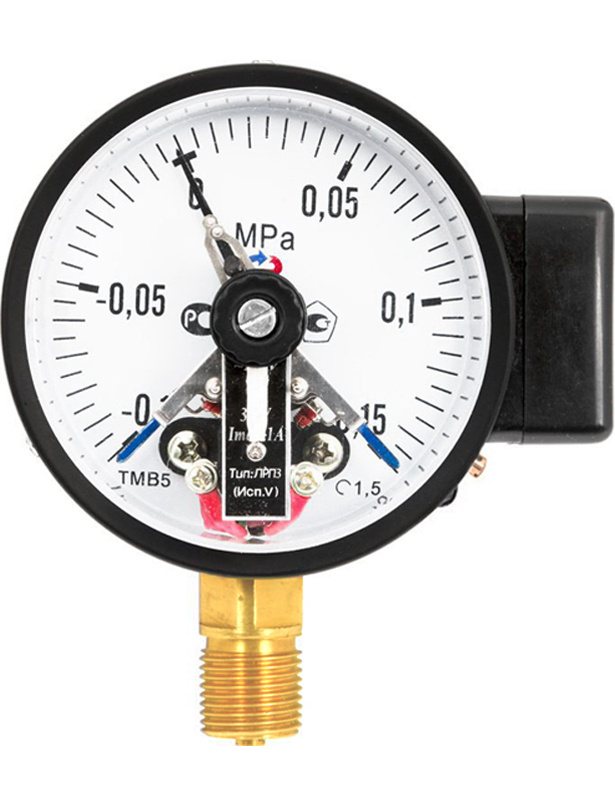 ТМВ-510.051 из 2Все манометрыТип ТМ (ТВ, ТМВ), серия 10. Манометр с электроконтактной приставкой предназначен для управления внешними электрическими цепями в схемах сигнализации, автоматики и блокировки технологических процессов.Электроконтактная группа манометра снабжена указателями, осуществляющими настройку приставки на пороговое значение (значение уставки), а группа приставки механически связана со стрелкой показывающего прибора. При прохождении стрелкой значения уставки происходит замыкание или размыкание (в зависимости от типа приставки) электрической цепи.Мы предлагаем манометры ЭКМ с одноконтактной и двухконтактной электрической схемой в шести исполнениях по ГОСТ 2405–88. В ЭКМ производства ЗАО «РОСМА» применяются контакты с магнитным поджатием, позволяющие коммутировать большие токи. Они имеют большую разрывную мощность, по сравнению с ЭКМ со скользящими контактами. Дополнительное преимущество электроконтактного манометра с магнитным поджатием – это надежное электрическое соединение при динамических нагрузках и возможность использования в манометре с гидрозаполнением.Область применения: теплоснабжение, водоснабжение, вентиляция, машиностроение.Диаметр корпуса, мм100, 150Класс точности1,5Диапазон показаний давлений, МПа* — только исполнение I, II, V.** — только исполнение I, II, V, VIДиапазон рабочих температур, °CОкружающая среда: −60…+60
Измеряемая среда: −50…+150Электрическая схемаОдноконтактная: Исп. I (ОЗ — ТМ и ТМВ, ОР — ТВ), Исп. II (ОЗ — ТВ и ТМВ, ОР — ТМ)
Двухконтактная: Исп. III (ЛРПР — ТМ), Исп. IV (ЛЗПЗ — ТМ), Исп. V (ЛРПЗ — ТМ, ПРЛЗ — ТВ, ЛЗПЗ — ТМВ), Исп. VI (ЛЗПР — ТМ, ЛРПР — ТМВ)Максимальное напряжение, В−220, ~380Максимальный ток, А1Максимальная разрывная мощность контактов30 Вт, 50 В·АТип контактовС магнитным поджатием, серебряное покрытиеМинимальные электрические характеристикиОпределяются переходным контактным сопротивлением и рассчитываются для конкретных электрических схемПределы допускаемой основной погрешности срабатывания электроконтактной группы в % от диапазона измерений±4Чувствительный элементМедный сплав (100 МПа — сталь 38ХМ)Трибко-секторный механизмМедный сплавКорпусIP40, сталь 10, цвет черныйКольцоСталь 10, цвет черныйЦиферблатАлюминий, шкала черная на белом фонеСтеклоОрганическоеШтуцерМедный сплав (100 МПа — сталь 30 с никелевым покрытием)ПодключениеЧерез клеммную коробку сбоку на корпусеПрисоединениеРадиальноеРезьба присоединенияG½ или М20×1,5Межповерочный интервал2 годаКлиматическое исполнениеГруппа В3 по ГОСТ Р 52931; 
климатическое исполнение УХЛ категории 3.1 по ГОСТ 15150
ПодробнееТехническая документацияТУ 4212-001-4719015564-2008
ГОСТ 2405-88ТМ0…0,1 / 0,16 / 0,25 / 0,4 / 0,6 / 1 / 1,6 / 2,5 / 4 / 6 / 10 / 16 / 25 / 40 / 60 / 100ТВ*−0,1…0ТМВ**−0,1…0,15 / 0,3 / 0,5 / 0,9 / 1,5 / 2,4